MY COMPANY NAME 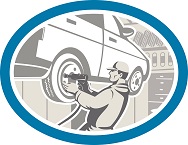 COMPANY SLOGANINVOICE NO #DATE: DUE:THANK YOU FOR YOUR BUSINESS!				MAKE ALL CHECKS PAYABLE TO 										MY COMPANY NAME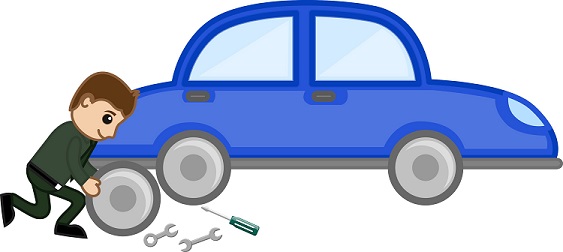 CUSTOMER INFO CUSTOMER INFO CUSTOMER INFO VEHICLE INFOVEHICLE INFOVEHICLE INFOVEHICLE INFOVEHICLE INFOVEHICLE INFONAME ADDRESSNAME ADDRESS[NAME][COMPANY NAME][STREET ADDRESS][CITY, ST ZIP CODE][PHONE]NAME MODEL YEAR COLORVIN #REG #MILEAGENAME MODEL YEAR COLORVIN #REG #MILEAGENAME MODEL YEAR COLORVIN #REG #MILEAGEJOB PERFORMEDJOB PERFORMEDJOB PERFORMEDJOB PERFORMEDHOURSRATERATEAMOUNTAMOUNTSUB TOTALSUB TOTALSUB TOTAL$$SALES TAX RATESALES TAX RATESALES TAX RATE%%PART #PART NAMEPART NAMEPART NAMEQTYUNIT PRICEUNIT PRICEAMOUNTAMOUNTSUBTOTALSUBTOTALSUBTOTAL$SALES TAX RATESALES TAX RATESALES TAX RATE%TOTAL LABORTOTAL LABORTOTAL LABOR$TOTAL PARTSTOTAL PARTSTOTAL PARTS$SALES TAXSALES TAXSALES TAX$TOTALTOTALTOTAL$